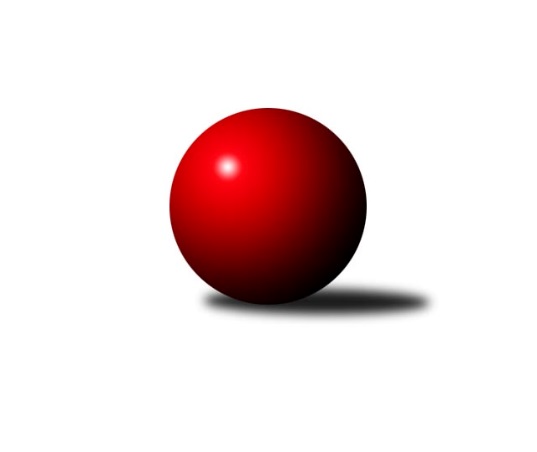 Č.14Ročník 2017/2018	1.5.2024 2. KLZ B 2017/2018Statistika 14. kolaTabulka družstev:		družstvo	záp	výh	rem	proh	skore	sety	průměr	body	plné	dorážka	chyby	1.	KK Zábřeh	12	10	0	2	71.5 : 24.5 	(164.0 : 124.0)	3186	20	2154	1032	32.6	2.	TJ Sokol Husovice	13	8	1	4	61.0 : 43.0 	(177.0 : 135.0)	3189	17	2149	1040	35.6	3.	SK Baník Ratiškovice	12	6	2	4	49.0 : 47.0 	(145.5 : 142.5)	3156	14	2158	998	39.9	4.	KK PSJ Jihlava	11	6	1	4	47.5 : 40.5 	(143.0 : 121.0)	3149	13	2155	994	41.2	5.	HKK Olomouc ˝B˝	13	6	1	6	44.0 : 60.0 	(139.0 : 173.0)	3073	13	2092	980	39.7	6.	KK Vyškov	12	5	2	5	48.0 : 48.0 	(144.0 : 144.0)	3108	12	2131	977	44.4	7.	KK Mor.Slávia Brno	13	4	2	7	47.0 : 57.0 	(150.5 : 161.5)	3116	10	2128	988	39.9	8.	TJ Sokol Luhačovice	12	3	0	9	37.0 : 59.0 	(128.0 : 160.0)	3115	6	2137	979	40.8	9.	TJ ČKD Blansko˝B˝	12	2	1	9	35.0 : 61.0 	(129.0 : 159.0)	3075	5	2101	974	41.7Tabulka doma:		družstvo	záp	výh	rem	proh	skore	sety	průměr	body	maximum	minimum	1.	HKK Olomouc ˝B˝	7	5	0	2	31.0 : 25.0 	(84.0 : 84.0)	3145	10	3252	3028	2.	KK Zábřeh	6	4	0	2	32.5 : 15.5 	(82.5 : 61.5)	3219	8	3334	3122	3.	TJ Sokol Husovice	6	4	0	2	30.0 : 18.0 	(87.0 : 57.0)	3149	8	3216	3052	4.	KK PSJ Jihlava	6	4	0	2	28.5 : 19.5 	(79.5 : 64.5)	3153	8	3224	3073	5.	SK Baník Ratiškovice	6	3	1	2	26.0 : 22.0 	(75.5 : 68.5)	3167	7	3239	3066	6.	KK Vyškov	6	3	1	2	26.0 : 22.0 	(73.5 : 70.5)	3143	7	3211	3077	7.	TJ ČKD Blansko˝B˝	6	2	1	3	24.0 : 24.0 	(74.5 : 69.5)	3172	5	3232	3110	8.	KK Mor.Slávia Brno	6	1	2	3	21.0 : 27.0 	(63.5 : 80.5)	3132	4	3226	3016	9.	TJ Sokol Luhačovice	6	2	0	4	18.5 : 29.5 	(64.5 : 79.5)	3139	4	3159	3118Tabulka venku:		družstvo	záp	výh	rem	proh	skore	sety	průměr	body	maximum	minimum	1.	KK Zábřeh	6	6	0	0	39.0 : 9.0 	(81.5 : 62.5)	3180	12	3229	3127	2.	TJ Sokol Husovice	7	4	1	2	31.0 : 25.0 	(90.0 : 78.0)	3195	9	3268	3162	3.	SK Baník Ratiškovice	6	3	1	2	23.0 : 25.0 	(70.0 : 74.0)	3154	7	3246	3074	4.	KK Mor.Slávia Brno	7	3	0	4	26.0 : 30.0 	(87.0 : 81.0)	3113	6	3192	3016	5.	KK PSJ Jihlava	5	2	1	2	19.0 : 21.0 	(63.5 : 56.5)	3148	5	3264	3029	6.	KK Vyškov	6	2	1	3	22.0 : 26.0 	(70.5 : 73.5)	3102	5	3183	2996	7.	HKK Olomouc ˝B˝	6	1	1	4	13.0 : 35.0 	(55.0 : 89.0)	3061	3	3187	2895	8.	TJ Sokol Luhačovice	6	1	0	5	18.5 : 29.5 	(63.5 : 80.5)	3112	2	3189	3034	9.	TJ ČKD Blansko˝B˝	6	0	0	6	11.0 : 37.0 	(54.5 : 89.5)	3059	0	3118	2936Tabulka podzimní části:		družstvo	záp	výh	rem	proh	skore	sety	průměr	body	doma	venku	1.	KK Zábřeh	8	8	0	0	52.5 : 11.5 	(115.5 : 76.5)	3191	16 	4 	0 	0 	4 	0 	0	2.	KK PSJ Jihlava	8	5	1	2	38.5 : 25.5 	(108.0 : 84.0)	3176	11 	3 	0 	1 	2 	1 	1	3.	KK Vyškov	8	3	2	3	33.0 : 31.0 	(97.5 : 94.5)	3070	8 	3 	1 	1 	0 	1 	2	4.	SK Baník Ratiškovice	8	3	2	3	29.0 : 35.0 	(88.5 : 103.5)	3122	8 	2 	1 	1 	1 	1 	2	5.	HKK Olomouc ˝B˝	8	4	0	4	27.0 : 37.0 	(85.0 : 107.0)	3082	8 	3 	0 	1 	1 	0 	3	6.	TJ Sokol Husovice	8	3	1	4	30.0 : 34.0 	(100.0 : 92.0)	3184	7 	1 	0 	2 	2 	1 	2	7.	KK Mor.Slávia Brno	8	2	1	5	27.0 : 37.0 	(93.0 : 99.0)	3139	5 	0 	1 	2 	2 	0 	3	8.	TJ ČKD Blansko˝B˝	8	2	1	5	26.0 : 38.0 	(86.0 : 106.0)	3063	5 	2 	1 	2 	0 	0 	3	9.	TJ Sokol Luhačovice	8	2	0	6	25.0 : 39.0 	(90.5 : 101.5)	3122	4 	1 	0 	3 	1 	0 	3Tabulka jarní části:		družstvo	záp	výh	rem	proh	skore	sety	průměr	body	doma	venku	1.	TJ Sokol Husovice	5	5	0	0	31.0 : 9.0 	(77.0 : 43.0)	3186	10 	3 	0 	0 	2 	0 	0 	2.	SK Baník Ratiškovice	4	3	0	1	20.0 : 12.0 	(57.0 : 39.0)	3214	6 	1 	0 	1 	2 	0 	0 	3.	KK Mor.Slávia Brno	5	2	1	2	20.0 : 20.0 	(57.5 : 62.5)	3075	5 	1 	1 	1 	1 	0 	1 	4.	HKK Olomouc ˝B˝	5	2	1	2	17.0 : 23.0 	(54.0 : 66.0)	3084	5 	2 	0 	1 	0 	1 	1 	5.	KK Zábřeh	4	2	0	2	19.0 : 13.0 	(48.5 : 47.5)	3171	4 	0 	0 	2 	2 	0 	0 	6.	KK Vyškov	4	2	0	2	15.0 : 17.0 	(46.5 : 49.5)	3148	4 	0 	0 	1 	2 	0 	1 	7.	KK PSJ Jihlava	3	1	0	2	9.0 : 15.0 	(35.0 : 37.0)	3072	2 	1 	0 	1 	0 	0 	1 	8.	TJ Sokol Luhačovice	4	1	0	3	12.0 : 20.0 	(37.5 : 58.5)	3113	2 	1 	0 	1 	0 	0 	2 	9.	TJ ČKD Blansko˝B˝	4	0	0	4	9.0 : 23.0 	(43.0 : 53.0)	3098	0 	0 	0 	1 	0 	0 	3 Zisk bodů pro družstvo:		jméno hráče	družstvo	body	zápasy	v %	dílčí body	sety	v %	1.	Jana Vejmolová 	KK Vyškov 	11	/	12	(92%)	35	/	48	(73%)	2.	Dana Wiedermannová 	KK Zábřeh 	11	/	12	(92%)	32	/	48	(67%)	3.	Jitka Killarová 	KK Zábřeh 	10	/	10	(100%)	26.5	/	40	(66%)	4.	Eliška Kubáčková 	TJ Sokol Husovice 	9	/	11	(82%)	33	/	44	(75%)	5.	Lucie Kelpenčevová 	TJ Sokol Husovice 	9	/	12	(75%)	26.5	/	48	(55%)	6.	Martina Dosedlová 	KK Mor.Slávia Brno 	8.5	/	12	(71%)	28	/	48	(58%)	7.	Jana Braunová 	KK PSJ Jihlava 	8	/	8	(100%)	26	/	32	(81%)	8.	Lenka Horňáková 	KK Zábřeh 	8	/	12	(67%)	26.5	/	48	(55%)	9.	Kristýna Košuličová 	SK Baník Ratiškovice 	8	/	12	(67%)	26	/	48	(54%)	10.	Lenka Kričinská 	KK Mor.Slávia Brno 	7.5	/	12	(63%)	26	/	48	(54%)	11.	Romana Švubová 	KK Zábřeh 	7	/	8	(88%)	21	/	32	(66%)	12.	Monika Wajsarová 	TJ Sokol Husovice 	7	/	9	(78%)	25	/	36	(69%)	13.	Monika Anderová 	KK Vyškov 	7	/	10	(70%)	25.5	/	40	(64%)	14.	Šárka Nováková 	TJ Sokol Luhačovice 	7	/	10	(70%)	20	/	40	(50%)	15.	Martina Šupálková 	SK Baník Ratiškovice 	7	/	11	(64%)	26.5	/	44	(60%)	16.	Lenka Wognitschová 	KK Vyškov 	7	/	11	(64%)	25.5	/	44	(58%)	17.	Kamila Chládková 	KK Zábřeh 	7	/	11	(64%)	22.5	/	44	(51%)	18.	Anna Mašláňová 	TJ Sokol Husovice 	7	/	12	(58%)	26.5	/	48	(55%)	19.	Lenka Kubová 	KK Zábřeh 	6.5	/	12	(54%)	25.5	/	48	(53%)	20.	Karolína Derahová 	KK PSJ Jihlava 	6	/	7	(86%)	16	/	28	(57%)	21.	Romana Sedlářová 	KK Mor.Slávia Brno 	6	/	10	(60%)	20	/	40	(50%)	22.	Silvie Vaňková 	HKK Olomouc ˝B˝ 	6	/	10	(60%)	19	/	40	(48%)	23.	Ludmila Pančochová 	TJ Sokol Luhačovice 	6	/	11	(55%)	24	/	44	(55%)	24.	Lenka Pouchlá 	HKK Olomouc ˝B˝ 	6	/	12	(50%)	26	/	48	(54%)	25.	Naděžda Musilová 	TJ ČKD Blansko˝B˝ 	6	/	12	(50%)	26	/	48	(54%)	26.	Hana Malíšková 	HKK Olomouc ˝B˝ 	6	/	13	(46%)	27	/	52	(52%)	27.	Soňa Daňková 	TJ ČKD Blansko˝B˝ 	5	/	9	(56%)	22	/	36	(61%)	28.	Ivana Pitronová 	TJ Sokol Husovice 	5	/	9	(56%)	21	/	36	(58%)	29.	Eva Rosendorfská 	KK PSJ Jihlava 	5	/	10	(50%)	22	/	40	(55%)	30.	Pavlína Březinová 	KK Mor.Slávia Brno 	5	/	10	(50%)	21.5	/	40	(54%)	31.	Zdenka Svobodová 	TJ Sokol Luhačovice 	5	/	10	(50%)	18	/	40	(45%)	32.	Monika Niklová 	SK Baník Ratiškovice 	5	/	11	(45%)	23.5	/	44	(53%)	33.	Dana Tomančáková 	SK Baník Ratiškovice 	5	/	12	(42%)	25	/	48	(52%)	34.	Jaroslava Havranová 	HKK Olomouc ˝B˝ 	5	/	13	(38%)	26	/	52	(50%)	35.	Šárka Dvořáková 	KK PSJ Jihlava 	4.5	/	7	(64%)	18	/	28	(64%)	36.	Veronika Štáblová 	KK Mor.Slávia Brno 	4	/	6	(67%)	18	/	24	(75%)	37.	Šárka Vacková 	KK PSJ Jihlava 	4	/	8	(50%)	18	/	32	(56%)	38.	Ilona Olšáková 	KK Mor.Slávia Brno 	4	/	9	(44%)	14	/	36	(39%)	39.	Hana Krajíčková 	TJ Sokol Luhačovice 	4	/	10	(40%)	17	/	40	(43%)	40.	Dana Musilová 	TJ ČKD Blansko˝B˝ 	4	/	10	(40%)	15.5	/	40	(39%)	41.	Ivana Hrouzová 	TJ ČKD Blansko˝B˝ 	4	/	11	(36%)	15	/	44	(34%)	42.	Pavla Fialová 	KK Vyškov 	4	/	12	(33%)	21	/	48	(44%)	43.	Markéta Gabrhelová 	TJ Sokol Husovice 	4	/	13	(31%)	26.5	/	52	(51%)	44.	Lenka Menšíková 	TJ Sokol Luhačovice 	3.5	/	6	(58%)	12	/	24	(50%)	45.	Michaela Kouřilová 	KK Vyškov 	3	/	6	(50%)	12	/	24	(50%)	46.	Kateřina Bajerová 	HKK Olomouc ˝B˝ 	3	/	7	(43%)	16	/	28	(57%)	47.	Jana Macková 	SK Baník Ratiškovice 	3	/	7	(43%)	16	/	28	(57%)	48.	Eliška Petrů 	TJ ČKD Blansko˝B˝ 	3	/	7	(43%)	12	/	28	(43%)	49.	Šárka Palková 	TJ ČKD Blansko˝B˝ 	3	/	9	(33%)	14	/	36	(39%)	50.	Šárka Tögelová 	HKK Olomouc ˝B˝ 	3	/	9	(33%)	10	/	36	(28%)	51.	Hana Beranová 	SK Baník Ratiškovice 	3	/	12	(25%)	19	/	48	(40%)	52.	Andrea Katriňáková 	TJ Sokol Luhačovice 	2.5	/	7	(36%)	10.5	/	28	(38%)	53.	Jana Mačudová 	SK Baník Ratiškovice 	2	/	3	(67%)	7.5	/	12	(63%)	54.	Petra Dočkalová 	KK PSJ Jihlava 	2	/	4	(50%)	9	/	16	(56%)	55.	Michaela Žáčková 	KK PSJ Jihlava 	2	/	4	(50%)	9	/	16	(56%)	56.	Katrin Valuchová 	TJ Sokol Husovice 	2	/	4	(50%)	8	/	16	(50%)	57.	Jitka Žáčková 	KK Mor.Slávia Brno 	2	/	6	(33%)	12	/	24	(50%)	58.	Monika Rusňáková 	KK Mor.Slávia Brno 	2	/	6	(33%)	10	/	24	(42%)	59.	Martina Melcherová 	KK PSJ Jihlava 	2	/	6	(33%)	10	/	24	(42%)	60.	Hana Konečná 	TJ Sokol Luhačovice 	2	/	6	(33%)	7.5	/	24	(31%)	61.	Tereza Vidlářová 	KK Vyškov 	2	/	7	(29%)	8	/	28	(29%)	62.	Marketa Nepejchalová 	TJ Sokol Husovice 	1	/	2	(50%)	4	/	8	(50%)	63.	Marcela Balvínová 	KK Zábřeh 	1	/	2	(50%)	3	/	8	(38%)	64.	Zita Řehůřková 	TJ ČKD Blansko˝B˝ 	1	/	3	(33%)	6	/	12	(50%)	65.	Simona Koreňová 	KK Vyškov 	1	/	3	(33%)	5	/	12	(42%)	66.	Natálie Součková 	TJ ČKD Blansko˝B˝ 	1	/	3	(33%)	4.5	/	12	(38%)	67.	Lenka Kalová st.	TJ ČKD Blansko˝B˝ 	1	/	4	(25%)	8	/	16	(50%)	68.	Marie Chmelíková 	HKK Olomouc ˝B˝ 	1	/	4	(25%)	5	/	16	(31%)	69.	Monika Hubíková 	TJ Sokol Luhačovice 	1	/	5	(20%)	10	/	20	(50%)	70.	Olga Ollingerová 	KK Zábřeh 	1	/	5	(20%)	7	/	20	(35%)	71.	Simona Matulová 	KK PSJ Jihlava 	1	/	6	(17%)	8	/	24	(33%)	72.	Irena Partlová 	KK PSJ Jihlava 	0	/	1	(0%)	1	/	4	(25%)	73.	Sára Zálešáková 	SK Baník Ratiškovice 	0	/	1	(0%)	1	/	4	(25%)	74.	Jana Nytrová 	KK Vyškov 	0	/	1	(0%)	1	/	4	(25%)	75.	Eliška Fialová 	SK Baník Ratiškovice 	0	/	1	(0%)	1	/	4	(25%)	76.	Radana Krausová 	KK PSJ Jihlava 	0	/	1	(0%)	1	/	4	(25%)	77.	Helena Konečná 	TJ Sokol Luhačovice 	0	/	1	(0%)	1	/	4	(25%)	78.	Tereza Hykšová 	SK Baník Ratiškovice 	0	/	1	(0%)	0	/	4	(0%)	79.	Ivana Pešková 	KK Mor.Slávia Brno 	0	/	1	(0%)	0	/	4	(0%)	80.	Lenka Idrová 	KK Mor.Slávia Brno 	0	/	1	(0%)	0	/	4	(0%)	81.	Radka Šindelářová 	KK Mor.Slávia Brno 	0	/	2	(0%)	0	/	8	(0%)	82.	Marika Celbrova 	KK Mor.Slávia Brno 	0	/	3	(0%)	1	/	12	(8%)	83.	Elena Fürstenová 	KK Vyškov 	0	/	8	(0%)	7	/	32	(22%)	84.	Denisa Hamplová 	HKK Olomouc ˝B˝ 	0	/	9	(0%)	9	/	36	(25%)Průměry na kuželnách:		kuželna	průměr	plné	dorážka	chyby	výkon na hráče	1.	KK Zábřeh, 1-4	3167	2138	1029	33.5	(528.0)	2.	KK MS Brno, 1-4	3161	2139	1022	40.7	(526.9)	3.	KK Blansko, 1-6	3159	2162	997	41.6	(526.6)	4.	TJ Sokol Luhačovice, 1-4	3150	2133	1016	34.3	(525.0)	5.	Ratíškovice, 1-4	3138	2126	1011	38.0	(523.1)	6.	HKK Olomouc, 1-8	3133	2133	1000	39.1	(522.3)	7.	KK Vyškov, 1-4	3130	2143	987	43.3	(521.7)	8.	KK PSJ Jihlava, 1-4	3118	2139	979	43.5	(519.7)	9.	TJ Sokol Husovice, 1-4	3106	2117	988	42.7	(517.8)Nejlepší výkony na kuželnách:KK Zábřeh, 1-4KK Zábřeh	3334	9. kolo	Jitka Killarová 	KK Zábřeh	597	9. koloKK Zábřeh	3303	3. kolo	Romana Švubová 	KK Zábřeh	585	9. koloKK Zábřeh	3249	1. kolo	Lenka Horňáková 	KK Zábřeh	577	12. koloSK Baník Ratiškovice	3246	10. kolo	Jitka Killarová 	KK Zábřeh	575	3. koloTJ Sokol Husovice	3194	14. kolo	Jitka Killarová 	KK Zábřeh	575	1. koloKK Zábřeh	3184	6. kolo	Kristýna Košuličová 	SK Baník Ratiškovice	574	10. koloKK Mor.Slávia Brno	3176	6. kolo	Dana Wiedermannová 	KK Zábřeh	573	6. koloKK Zábřeh	3172	12. kolo	Jana Vejmolová 	KK Vyškov	571	1. koloKK Zábřeh	3124	10. kolo	Lenka Horňáková 	KK Zábřeh	571	3. koloKK Zábřeh	3122	14. kolo	Markéta Gabrhelová 	TJ Sokol Husovice	567	14. koloKK MS Brno, 1-4TJ Sokol Husovice	3268	5. kolo	Jana Braunová 	KK PSJ Jihlava	618	3. koloKK PSJ Jihlava	3264	3. kolo	Martina Dosedlová 	KK Mor.Slávia Brno	586	14. koloKK Mor.Slávia Brno	3226	5. kolo	Lucie Kelpenčevová 	TJ Sokol Husovice	582	5. koloHKK Olomouc ˝B˝	3187	14. kolo	Jaroslava Havranová 	HKK Olomouc ˝B˝	581	14. koloKK Mor.Slávia Brno	3170	14. kolo	Ilona Olšáková 	KK Mor.Slávia Brno	575	14. koloSK Baník Ratiškovice	3160	1. kolo	Eva Rosendorfská 	KK PSJ Jihlava	571	3. koloKK Mor.Slávia Brno	3158	1. kolo	Hana Malíšková 	HKK Olomouc ˝B˝	570	14. koloKK Vyškov	3152	12. kolo	Lenka Kričinská 	KK Mor.Slávia Brno	570	10. koloKK Mor.Slávia Brno	3123	10. kolo	Romana Sedlářová 	KK Mor.Slávia Brno	569	1. koloTJ ČKD Blansko˝B˝	3118	10. kolo	Monika Rusňáková 	KK Mor.Slávia Brno	569	5. koloKK Blansko, 1-6TJ ČKD Blansko˝B˝	3232	8. kolo	Soňa Daňková 	TJ ČKD Blansko˝B˝	584	8. koloTJ ČKD Blansko˝B˝	3211	3. kolo	Šárka Nováková 	TJ Sokol Luhačovice	568	2. koloTJ ČKD Blansko˝B˝	3206	7. kolo	Ivana Hrouzová 	TJ ČKD Blansko˝B˝	568	14. koloTJ Sokol Luhačovice	3189	2. kolo	Naděžda Musilová 	TJ ČKD Blansko˝B˝	566	3. koloKK Vyškov	3183	14. kolo	Simona Koreňová 	KK Vyškov	566	14. koloTJ Sokol Husovice	3181	7. kolo	Jana Braunová 	KK PSJ Jihlava	565	5. koloKK PSJ Jihlava	3181	5. kolo	Soňa Daňková 	TJ ČKD Blansko˝B˝	560	3. koloTJ ČKD Blansko˝B˝	3159	5. kolo	Dana Musilová 	TJ ČKD Blansko˝B˝	557	7. koloTJ ČKD Blansko˝B˝	3111	2. kolo	Naděžda Musilová 	TJ ČKD Blansko˝B˝	556	14. koloTJ ČKD Blansko˝B˝	3110	14. kolo	Soňa Daňková 	TJ ČKD Blansko˝B˝	554	7. koloTJ Sokol Luhačovice, 1-4SK Baník Ratiškovice	3242	14. kolo	Monika Niklová 	SK Baník Ratiškovice	585	14. koloTJ Sokol Husovice	3206	3. kolo	Andrea Katriňáková 	TJ Sokol Luhačovice	574	5. koloKK Zábřeh	3176	5. kolo	Martina Šupálková 	SK Baník Ratiškovice	572	14. koloHKK Olomouc ˝B˝	3162	1. kolo	Zdenka Svobodová 	TJ Sokol Luhačovice	567	12. koloTJ Sokol Luhačovice	3159	12. kolo	Ludmila Pančochová 	TJ Sokol Luhačovice	563	12. koloTJ Sokol Luhačovice	3153	5. kolo	Eliška Kubáčková 	TJ Sokol Husovice	562	3. koloTJ Sokol Luhačovice	3139	7. kolo	Hana Krajíčková 	TJ Sokol Luhačovice	557	14. koloTJ Sokol Luhačovice	3138	3. kolo	Ludmila Pančochová 	TJ Sokol Luhačovice	557	7. koloTJ Sokol Luhačovice	3125	14. kolo	Silvie Vaňková 	HKK Olomouc ˝B˝	556	1. koloTJ Sokol Luhačovice	3118	1. kolo	Ivana Pitronová 	TJ Sokol Husovice	554	3. koloRatíškovice, 1-4SK Baník Ratiškovice	3239	13. kolo	Romana Švubová 	KK Zábřeh	594	8. koloKK Zábřeh	3229	8. kolo	Dana Tomančáková 	SK Baník Ratiškovice	574	4. koloSK Baník Ratiškovice	3191	7. kolo	Martina Šupálková 	SK Baník Ratiškovice	571	5. koloSK Baník Ratiškovice	3176	8. kolo	Lenka Horňáková 	KK Zábřeh	570	8. koloSK Baník Ratiškovice	3169	5. kolo	Jana Macková 	SK Baník Ratiškovice	570	8. koloSK Baník Ratiškovice	3163	4. kolo	Pavla Fialová 	KK Vyškov	567	5. koloTJ Sokol Luhačovice	3121	4. kolo	Dana Tomančáková 	SK Baník Ratiškovice	567	13. koloKK Mor.Slávia Brno	3105	11. kolo	Monika Niklová 	SK Baník Ratiškovice	564	13. koloTJ ČKD Blansko˝B˝	3096	13. kolo	Pavlína Březinová 	KK Mor.Slávia Brno	561	11. koloKK Vyškov	3094	5. kolo	Soňa Daňková 	TJ ČKD Blansko˝B˝	558	13. koloHKK Olomouc, 1-8HKK Olomouc ˝B˝	3252	2. kolo	Eliška Kubáčková 	TJ Sokol Husovice	605	2. koloKK Zábřeh	3213	13. kolo	Monika Rusňáková 	KK Mor.Slávia Brno	585	4. koloKK Mor.Slávia Brno	3192	4. kolo	Silvie Vaňková 	HKK Olomouc ˝B˝	582	11. koloHKK Olomouc ˝B˝	3190	11. kolo	Lenka Pouchlá 	HKK Olomouc ˝B˝	569	2. koloTJ Sokol Husovice	3182	2. kolo	Jitka Killarová 	KK Zábřeh	566	13. koloHKK Olomouc ˝B˝	3162	13. kolo	Silvie Vaňková 	HKK Olomouc ˝B˝	565	2. koloHKK Olomouc ˝B˝	3160	10. kolo	Jaroslava Havranová 	HKK Olomouc ˝B˝	564	9. koloTJ Sokol Luhačovice	3159	11. kolo	Lenka Pouchlá 	HKK Olomouc ˝B˝	562	13. koloHKK Olomouc ˝B˝	3119	6. kolo	Dana Wiedermannová 	KK Zábřeh	562	13. koloHKK Olomouc ˝B˝	3103	4. kolo	Hana Malíšková 	HKK Olomouc ˝B˝	562	2. koloKK Vyškov, 1-4KK Vyškov	3211	6. kolo	Jitka Killarová 	KK Zábřeh	591	11. koloKK Vyškov	3189	7. kolo	Jana Vejmolová 	KK Vyškov	586	7. koloKK PSJ Jihlava	3180	7. kolo	Eva Rosendorfská 	KK PSJ Jihlava	583	7. koloKK Zábřeh	3178	11. kolo	Jana Vejmolová 	KK Vyškov	573	2. koloKK Vyškov	3175	8. kolo	Ludmila Pančochová 	TJ Sokol Luhačovice	572	6. koloTJ Sokol Husovice	3171	8. kolo	Monika Anderová 	KK Vyškov	570	6. koloTJ Sokol Luhačovice	3128	6. kolo	Jana Vejmolová 	KK Vyškov	569	6. koloKK Mor.Slávia Brno	3111	2. kolo	Eliška Kubáčková 	TJ Sokol Husovice	567	8. koloKK Vyškov	3110	11. kolo	Jana Braunová 	KK PSJ Jihlava	566	7. koloKK Vyškov	3095	4. kolo	Lenka Wognitschová 	KK Vyškov	563	8. koloKK PSJ Jihlava, 1-4KK PSJ Jihlava	3224	6. kolo	Jana Braunová 	KK PSJ Jihlava	594	8. koloKK PSJ Jihlava	3186	8. kolo	Jana Braunová 	KK PSJ Jihlava	591	9. koloTJ Sokol Husovice	3162	11. kolo	Šárka Dvořáková 	KK PSJ Jihlava	573	11. koloKK PSJ Jihlava	3157	11. kolo	Šárka Dvořáková 	KK PSJ Jihlava	572	13. koloKK Zábřeh	3157	2. kolo	Jana Braunová 	KK PSJ Jihlava	566	2. koloKK PSJ Jihlava	3150	2. kolo	Silvie Vaňková 	HKK Olomouc ˝B˝	557	8. koloKK PSJ Jihlava	3130	9. kolo	Kamila Chládková 	KK Zábřeh	557	2. koloSK Baník Ratiškovice	3100	6. kolo	Jana Braunová 	KK PSJ Jihlava	557	6. koloKK PSJ Jihlava	3073	13. kolo	Jitka Killarová 	KK Zábřeh	554	2. koloTJ Sokol Luhačovice	3034	9. kolo	Šárka Vacková 	KK PSJ Jihlava	554	11. koloTJ Sokol Husovice, 1-4TJ Sokol Husovice	3216	10. kolo	Anna Mašláňová 	TJ Sokol Husovice	568	10. koloTJ Sokol Husovice	3203	13. kolo	Jana Vejmolová 	KK Vyškov	562	10. koloTJ Sokol Husovice	3184	12. kolo	Lenka Wognitschová 	KK Vyškov	561	10. koloKK Vyškov	3145	10. kolo	Eliška Kubáčková 	TJ Sokol Husovice	560	10. koloKK Zábřeh	3127	4. kolo	Markéta Gabrhelová 	TJ Sokol Husovice	553	13. koloTJ Sokol Husovice	3120	1. kolo	Jana Braunová 	KK PSJ Jihlava	553	1. koloTJ Sokol Husovice	3116	4. kolo	Ivana Pitronová 	TJ Sokol Husovice	552	12. koloSK Baník Ratiškovice	3102	9. kolo	Eliška Kubáčková 	TJ Sokol Husovice	549	13. koloKK PSJ Jihlava	3084	1. kolo	Markéta Gabrhelová 	TJ Sokol Husovice	547	10. koloTJ Sokol Husovice	3052	9. kolo	Dana Wiedermannová 	KK Zábřeh	545	4. koloČetnost výsledků:	8.0 : 0.0	3x	7.0 : 1.0	8x	6.0 : 2.0	5x	5.5 : 2.5	1x	5.0 : 3.0	10x	4.5 : 3.5	2x	4.0 : 4.0	5x	3.0 : 5.0	8x	2.0 : 6.0	10x	1.0 : 7.0	4x